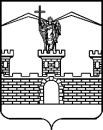 АДМИНИСТРАЦИЯ ЛАБИНСКОГО ГОРОДСКОГО ПОСЕЛЕНИЯЛАБИНСКОГО РАЙОНАП О С Т А Н О В Л Е Н И Еот 29.11.2018									                         № 1278г. ЛабинскО внесении изменений в постановление администрации Лабинского городского поселения Лабинского района от 28 сентября 2017 года № 1227 «Об утверждении ведомственной целевой программы «Обеспечение доступности для инвалидов объектов социальной инфраструктуры Лабинского городского поселения Лабинского района на 2018 год»В целях реализации Федерального закона от 6 октября 2003 года                   № 131-ФЗ «Об общих принципах организации местного самоуправления в Российской Федерации», в соответствии с постановлением администрации Лабинского городского поселения Лабинского района от 8 ноября 2018 года               № 1178 «О Порядке разработки, утверждения и реализации ведомственных целевых программ Лабинского городского поселения Лабинского района»,                     п о с т а н о в л я ю:Внести изменения в постановление администрации Лабинского городского поселения Лабинского района от 28 сентября 2017 года № 1227       «Об утверждении ведомственной целевой программы «Обеспечение доступности для инвалидов объектов социальной инфраструктуры Лабинского городского поселения Лабинского района на 2018 год» изложив приложение к постановлению в новой редакции (прилагается).Отделу делопроизводства администрации (Переходько) настоящее постановление разместить на официальном сайте администрации Лабинского городского поселения Лабинского района http://www.labinsk-city.ru в информационно-телекоммуникационной сети «Интернет».3.	Контроль за выполнением настоящего постановления возложить на заместителя главы администрации Лабинского городского поселения  Лабинского района (вопросы жилищно-коммунального хозяйства, чрезвычайных ситуаций и благоустройства) С.В. Шеремет.4.	Постановление вступает в силу со дня его подписания. Глава администрацииЛабинского городского поселения				                    А.Н. КургановВЕДОМСТВЕННАЯ ЦЕЛЕВАЯ ПРОГРАММА «Обеспечение доступности для инвалидов объектов социальной инфраструктуры Лабинского городского поселения Лабинского района на 2018 год»ПАСПОРТ ведомственной целевой программы «Обеспечение доступности для инвалидов объектов социальной инфраструктуры Лабинского городского поселения Лабинского района на 2018 год»1.	Содержание проблемы и обоснование необходимости ее решения программными методамиНа современном этапе развития общества проведение комплекса                            мер по интеграции инвалидов в общество является одним                                                 из приоритетных направлений социальной политики государства.                                     В России происходят коренные изменения в подходах к определению и решению проблем инвалидности в соответствии с международными                     нормами.Социальная политика администрации Лабинского городского                     поселения направлена на реализацию государственной политики,                                      в отношении инвалидов исходя из Федерального закона от 24 ноября1995 года № 181-ФЗ «О социальной защите инвалидов в Российской                                 Федерации».В последнее время большое внимание в Лабинском городском поселении уделяется вопросу доступности инвалидов к объектам социальной инфраструктуры.Реализация Программы позволит создать условия для                             обеспечения доступа инвалидов к объектам социальной                             инфраструктуры, обеспечить базу для создания условий независимой жизнедеятельности инвалидов, реализации ими гражданских и политических прав, наиболее полной интеграции их в общественную                                     деятельность. Программно-целевой метод является более целесообразным в решении проблемы обеспечения доступной среды жизнедеятельности инвалидов.2.	Цели, задачи, сроки и этапы реализации Программы2.1.	Целью Программы является создание реабилитационного пространства для адаптации и интеграции в общество людей                                             с ограниченными возможностями Лабинского городского поселения Лабинского района.2.2.	Для достижения основных целей Программы требуется решение следующих задач:2.2.1.	Создание в Лабинском городском поселении Лабинского                     района безбарьерной среды жизнедеятельности для                                          инвалидов.2.2.2.	Обеспечение доступа инвалидов к объектам социальной инфраструктуры Лабинского городского поселения. 2.3.	Реализация мероприятий Программы планируется                                           в III - IV квартале 2018 года в один этап. 3.	Перечень мероприятий Программы4.	Обоснование ресурсного обеспечения ПрограммыПрограмма реализуется за счёт средств местного бюджета Лабинского городского поселения. Подрядчик определяется на конкурсной основе, путем размещения муниципального заказа в соответствии с действующим законодательством Российской Федерации.Общий объем финансирования Программы из местного бюджета составляет 890 400,0 рублей.5.	Оценка эффективности Программы5.1.	Оценка эффективности реализации Программы осуществляется координатором ведомственной целевой Программы - заместителем                          главы администрации Лабинского городского поселения Лабинского                          района (вопросы жилищно-коммунального хозяйства, чрезвычайных                       ситуаций и благоустройства) ежегодно в течение всего срока ее                       реализации.Ежегодно, до 1 марта года, следующего за отчетным, координатор ведомственной целевой Программы направляет в управление                       экономического развития администрации Лабинского городского                          поселения Лабинского района доклад о ходе выполнения мероприятий Программы и оценку эффективности и результативности реализации Программы.5.2.	Методика оценки эффективности реализации ведомственной целевой Программы учитывает необходимость проведения                                   оценок:5.2.1.	Степени достижения целей и решения задач ведомственной программы и входящих в нее основных мероприятий.5.2.2.	Степени соответствия запланированному уровню затрат и эффективности использования средств местного бюджета.5.2.3.	Степени реализации основных мероприятий (достижения ожидаемых непосредственных результатов их реализации).5.3.	Методика оценки эффективности реализации ведомственной программы предусматривает возможность проведения оценки ее эффективности в течение реализации ведомственной программы не реже чем один раз в год.Оценка эффективности реализации Программы проводится в соответствии с типовой методикой оценки эффективности                                реализации ведомственной программы, утвержденной постановлением администрации Лабинского городского поселения Лабинского                                 района.Реализация мероприятий Программы по закупке товаров, работ                                  и услуг для обеспечения муниципальных нужд осуществляется                                              в соответствии с Федеральным законом от 5 апреля 2003 года                                           № 44-ФЗ «О контрактной системе в сфере закупок товаров, работ,                                 услуг для обеспечения государственных и муниципальных                                           нужд».6.	Критерии выполнения Программы7.	Механизм реализации ПрограммыРеализация мероприятий Программы осуществляется администрацией Лабинского городского поселения Лабинского района, и проводится в следующем порядке:7.1.	Определение объемов работ и составление дефектных ведомостей.7.2.	Согласование предстоящих видов работ с органами ГИБДД.7.3.	Проведение мероприятий по определению подрядной организации для выполнения муниципального заказа на составление сметной документации предстоящих работ.7.4.	Заключение муниципального контракта на изготовление сметной документации.7.5.	Составление сметной документации.7.6.	Прием сметной документации и проведение финансовых расчетов с исполнителем.7.7.	Проведение мероприятий по определению подрядных организаций для выполнения муниципальных заказов на проведение строительных работ и на проведение технического надзора выполняемых строительных работ, заключение муниципальных контрактов.7.8.	Выполнение строительных работ и работ по строительному надзору.7.9.	Прием и ввод в эксплуатацию готовых объектов и проведение финансовых расчетов с подрядными организациями. Координатор Программы готовит доклад о ходе реализации Программы, осуществляет мониторинг и анализ отчетов муниципальных заказчиков и исполнителей мероприятий Программы, осуществляет оценку социально-экономической эффективности, а также оценку целевых индикаторов (критериев) реализации Программы, несет ответственность за целевое и эффективное использование выделенных бюджетных средств.Контроль за исполнением Программы осуществляет администрация Лабинского городского поселения Лабинского района.Координатор совместно с техническим надзором осуществляет контроль выполнения программных мероприятий и обеспечивает целевое и эффективное использование средств, направляемых на реализацию целевой программы, готовит ежеквартальные и ежегодные отчеты о реализации Программы, производит оценку достигнутых целей и эффективности реализации Программы».Заместитель главы администрацииЛабинского городского поселения 		  С.В. ШереметПРИЛОЖЕНИЕк постановлению администрации Лабинского городского поселения Лабинского районаот 29.11.2018 № 1278«ПРИЛОЖЕНИЕУТВЕРЖДЕНАпостановлением администрации Лабинского городского поселения Лабинского районаот 28.09.2017 № 1227 Наименование Программы- ведомственная целевая программа «Обеспечение доступности для инвалидов объектов социальной инфраструктуры Лабинского городского поселения Лабинского района на 2018 год»                (далее – Программа);Основание для разработки Программы- Федеральный закон от 6 октября 2003 года                      № 131-ФЗ «Об общих принципах организации местного самоуправления в Российской Федерации»; Федеральный закон от 24 ноября 1995 года № 181-ФЗ «О социальной защите инвалидов в Российской Федерации»; Закон Краснодарского края от 27 апреля 2007 года                 № 1229-КЗ «Об обеспечении беспрепятственного доступа маломобильных граждан к объектам социальной, транспортной и инженерной инфраструктур, информации и связи в Краснодарском крае»;Основные разработчики Программы- отдел ЖКХ и благоустройства администрации Лабинского городского поселения Лабинского района;Координатор Программы- заместитель главы администрации Лабинского городского поселения Лабинского района  (вопросы жилищно-коммунального хозяйства, чрезвычайных ситуаций и благоустройства);Муниципальные заказчикиИсполнитель мероприятий Программы- администрация Лабинского городского поселения Лабинского района;- отдел жилищно-коммунального хозяйства и благоустройства администрации Лабинского городского поселения Лабинского района;Цели и задачи Программы- цель: создание реабилитационного пространства для адаптации и интеграции в общество людей с ограниченными возможностями Лабинского городского поселения Лабинского района;- задачи:создание в Лабинском городском поселении Лабинского района безбарьерной среды жизнедеятельности для инвалидов;обеспечение доступа инвалидов к объектам к объектам социальной инфраструктуры Лабинского городского поселения;Срок реализации    Программы  - 2018 год; Объемы и источники финансирования    Программы - общий объем финансирования из местного  бюджета – 890,4 тыс. рублей;                                          Контроль за выполнением Программы- администрация Лабинского городского поселения Лабинского района.№
п/пНаименование мероприятияИсточники финанси-рованияОбъем финан-сирова-ния на 2018 год,всего,тыс. руб.Ожидаемый результатМуниципальный заказчик, исполнительмероприятия1234561Ремонт дорожно-мостовых сооружений участка тротуаров                     по ул. Советская                       от ул. Свободы                                до ул. ГагаринаБюджет Лабинского городского поселения890,4Создание доступной среды жизнедея-тельности для инвалидовМуниципальный заказчик – администрация Лабинского городского поселения Лабинского района.Исполнитель мероприятия - отдел жилищно-коммунального хозяйства и благоустройства администрации Лабинского городского поселения Лабинского районаВсего:Всего:Всего:890,4№
п/пНаименование целевого показателяЕдиница измеренияБазовое значение показателя (на начало реализации программы)Значение показателей на2018 год123451.Ремонт дорожно-мостовых сооружений участка тротуаров                     по ул. Советская от ул. Свободы               до ул. Гагаринаобъект-1